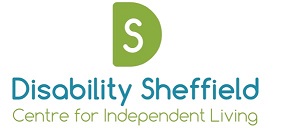 The Circle33 Rockingham LaneSheffieldS1 4FWT:  0114 2536750	E:  info@disabilitysheffield.org.ukW: www.disabilitysheffield.org.ukTravel Support Worker application formPlease complete the application form in full and use black ink or type to complete the form. Personal detailsPlease ensure you have completed our equal opportunities monitoring form, which can be accessed via this link. Current and previous employmentPlease give us 2 or 3 examples of any paid or voluntary work you have done that is has some things in common with the role of Travel Support Worker – or just ones that you’re proud of!You do not need to give your full employment / volunteering history - just the most relevant or recent..Why are you interested in becoming a Travel Support Worker?Please tell us a bit about yourself. We are not looking for a long supporting statement – we just want to know a bit about who you are and why you think you’d be a good Travel Support Worker? References & declarationPlease provide the names of two referees, one of which must be your current or most recent employer. Please give all addresses in full if known and provide email details if possible. References will only be requested after you been conditionally offered the job. Do you agree to us approaching your referees at that time?	 Yes	 NoAny offer of employment will be subject to the receipt of references, and to the completion of other pre-employment checks including an enhanced DBS, which are satisfactory to Disability Sheffield Are you eligible to work in the UK?						 Yes	 NoDo you have a full, valid UK driving license?					 Yes	 NoDo you have access to a suitable vehicle that you can use for the role?	 Yes	 NoThe closing date for applications is Sunday 26th May.We reserve the right to close this vacancy early if we receive sufficient applications for the role, so if you are interested please submit your application as early as possible.Completed forms should be returned to: rebecca@sheffieldtravelsupport.org.ukOr posted to:Rebecca ReedDisability SheffieldThe Circle33 Rockingham LaneSheffield S1 4FWSurnameForenameEmail addressAddressPost codeMain contact phone numberEmployers name, city and nature of businessJob title and brief description of dutiesDatesfrom / toNotice period / reason for leavingCurrent / most recent employerCurrent / most recent employerNameOrganisation and position heldAddressPost codeEmail addressTelephone numberSecond refereeSecond refereeNameOrganisation and position held or relationship to youAddressPost codeEmail addressTelephone numberDisabilityDisability Sheffield has a policy of shortlisting and interviewing all disabled applicants who meet the minimum requirements for their jobsDefinition of Disability: The Equality Act 2010 defines disability as 'A physical or mental impairment, which has a substantial and long term adverse effect on a person’s ability to carry out normal day to day activities.’ Long term in this context means likely to last longer than 12 months or likely to recur. Please note that cancer, HIV and multiple sclerosis are covered by the Act from the point of diagnosis.Do you consider yourself to have a disability as defined above?	 Yes					No	 		Prefer not to say	DeclarationI declare that, to the best of my knowledge, the information given in this application is correct. I understand that deliberate omissions and incorrect statements could lead to my application being rejected or to my dismissal.Signature:Date:If you are sending this form to Disability Sheffield by email then you should note that, in the absence of this signature, the emailing of this application constitutes your personal certification that the details are correct.